ВИКОНАВЧИЙ КОМІТЕТ ПОКРОВСЬКОЇ МІСЬКОЇ РАДИДНІПРОПЕТРОВСЬКОЇ ОБЛАСТІ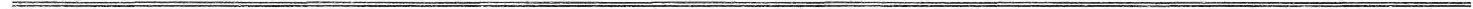 П Р О Е К Т     Р І Ш Е Н Н Ям.Покров Про закріплення території обслуговування за закладами освіти міста_______________________________На виконання Законів України «Про освіту», «Про загальну середню освіту», «Про дошкільну освіту», керуючись Законом України «Про місцеве самоврядування в Україні», п. 5 постанови Кабінету Міністрів України від 13.09.2017 р. за №684 «Про затвердження Порядку ведення обліку дітей шкільного віку та учнів», Порядком зарахування, відрахування та переведення учнів до державних та комунальних закладів освіти для здобуття повної загальної середньої освіти, затвердженого наказом Міністерства освіти і науки України від 16.04.2018 р. за № 367, у зв’язку із реорганізацію комунального дошкільного навчального закладу №18 (ясел-садка) загального типу еколого-валеологічного спрямування м.Покров Дніпропетровської області, комунального закладу «Середня загальноосвітня школа №2 м.Покров Дніпропетровської області» та комунального закладу «Олександрівська неповна середня загальноосвітня школа м.Покров Дніпропетровської області» шляхом їх злиття у комунальний заклад «Навчально-виховне об’єднання (середня школа І-ІІІ ступенів – дошкільний навчальний заклад – позашкільний навчальний заклад) м.Покров  Дніпропетровської області», ліквідацією комунального закладу «Чортомлицька неповна середня загальноосвітня школа м.Покров Дніпропетровської області», з метою створення умов для забезпечення доступу громадян до якісної освіти, виконком міської радиВ И Р І Ш И В:      1. Закріпити за закладами загальної середньої та дошкільної освіти міста Покров території обслуговування згідно з додатками 1, 2.      2. Визнати такими, що втратили чинність рішення виконкому Покровської  міської ради від 26.09.2018 р. за №422 «Про закріплення території обслуговування за закладами освіти міста»      3. Координацію роботи щодо виконання даного рішення покласти на начальника управління освіти  Цупрову Г.А.,  контроль – на  заступника міського голови Бондаренко Н.О.Цупрова Г.А. 4 22 04